I’m a Peacemaker Song(Virtues in Us School-Age CD, Peacefulness Song)Chorus:I’m a peacemaker, I’m a peacemaker.Brave and gentle, firm and kind.  Brave and gentle, firm and kind.If someone is rude to me, I will not be mad.I’ll try to be the best friend that they’ve ever had.If I’m angry, I know what to do.I’ll sing myself a happy song and that will get me through.ChorusIf I disagree with you, that’ll be okay.I’ll never try to hurt you just to get my own way.If there’s something unfair, I’ll ask you to help out.Together we can find a better way there’s no doubt.Chorus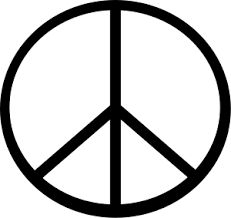 